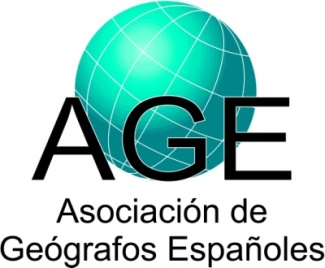 1 Análisis Geográfico Regional; Geografía Física; Geografía Humana; Geografía General; Otra: especificar).2 Incluir tanto investigadores como becarios y contratados.3 Tipo: Local; Regional; Nacional; Europea; Otra nacional o internacional: especificar. Datos sobre proyectos de investigaciónDatos sobre proyectos de investigaciónDatos sobre proyectos de investigaciónIP (Investigador Principal) y Filiación:Apellidos, Nombre:MANERO MIGUEL, FernandoGARCÍA CUESTA, José LuisUniversidad y Facultad, o Institución:UNIVERSIDAD DE VALLADOLIDDepartamento:DPTO. GEOGRAFIAGrupo de Investigación:CITERIOR – Ciudad y Ordenación del TerritorioÁrea de Adscripción1:Geografía HumanaDirección Postal:Plaza del Campus, s/n – 47011 - ValladolidTeléfono:983423150URL de la web:www3.uva.es/citerior - http://www.patrimonioyterritorio.com/ Email:manero@fyl.uva.es – josgar@fyl.uva.es Participantes y filiación2: Apellidos, Nombre:CALDERÓN CALDERÓN, Basilio (1)PASCUAL RUIZ-VALDEPEÑAS, Henar (1)MOLINA DE LA TORRE, Ignacio (1)TOMÉ FERNÁNDEZ, Sergio (2)BENITO DEL POZO, Paz (3)CAÑIZARES RUIZ, Carmen (4)Departamento:1-Departamento de Geografía – Universidad de Valladolid2-Departamento de Geografía - Universidad de Oviedo3-Departamento de Geografía – Universidad de León4-Departamento de Geografía – Universidad de Castilla La ManchaTítulo del proyecto:CULTURA Y PATRIMONIO COMO RECURSOS TERRITORIALES: ESTRATEGIAS DE DESARROLLO SOSTENIBLE E IMPACTOS ESPACIALESCULTURA Y PATRIMONIO COMO RECURSOS TERRITORIALES: ESTRATEGIAS DE DESARROLLO SOSTENIBLE E IMPACTOS ESPACIALESDetallar nombre y tipo de entidad financiadora3:MINISTERIO DE ECONOMIA Y COMPETITIVIDADPlan Estatal de Investigación Científica y Técnica y deInnovación 2013-2016MINISTERIO DE ECONOMIA Y COMPETITIVIDADPlan Estatal de Investigación Científica y Técnica y deInnovación 2013-2016Programa y subprograma:Programa Estatal de Fomento de la Investigación Científica y Técnica de ExcelenciaSubprograma Estatal de Generación de ConocimientoPrograma Estatal de Fomento de la Investigación Científica y Técnica de ExcelenciaSubprograma Estatal de Generación de ConocimientoReferencia:CSO2013-47205-PCSO2013-47205-PFecha de inicio (dd/mes/aaaa):1-ene-20141-ene-2014Fecha de finalización (dd/mes/aaaa):31-ago-201731-ago-2017Concedido (€):41.14041.140Resumen del proyecto:Sobre la base de las significativas experiencias que ponen de manifiesto la importancia de las actuaciones relacionadas con el conocimiento,  aprovechamiento y evaluación de los recursos culturales entendidos desde la interesante perspectiva del concepto de "patrimonio cultural territorial", de acuerdo con la terminología utilizada por la UNESCO - se trata de profundizar en el análisis e interpretación comparadas de las estrategias llevadas a cabo en áreas que, caracterizadas por una dotación significativa de bienes culturales, tratan de fortalecer sus ventajas comparativas con el fin de acreditar la fortaleza de estos recursos como factores esenciales en los que sustentar sus estrategias de desarrollo, su identidad territorial y su capacidad de proyección a gran escala. Esta visión sintoniza con la necesidad de otorgar una dimensión empírica a la perspectiva que plantea el estudio del patrimonio territorial en función de las relaciones que se establecen entre lo local y lo global o entre la preservación de los factores de identidad y la necesaria inserción de las especificidades en un panorama de interrelaciones abiertas y permanentes. Partiendo de la entidad y riqueza de las potencialidades existentes, interpretadas y sistematizadas mediante la metodología del análisis territorial en función de su relevancia desde el punto de vista de la demanda cultural como actividad generadora de desarrollo, el proyecto persigue detectar las insuficiencias de que aún adolecen algunos escenarios con potencialidades reconocidas los instrumentos aplicados a dicha estrategia a fin mejorar los instrumentos de gestión, optimizar las técnicas de análisis y garantizar un mejor cumplimiento de los objetivos que hagan posible un proceso de armonización estratégica y con visión sostenible, superando las posibles disfunciones detectadas, en el aprovechamiento de las posibilidades de que el conjunto del territorio estudiado dispone a este respecto. De ahí el interés del tratamiento espacializado, que ayuda a entender, por un lado, la diversidad de escalas espaciales y situaciones en el que este proceso se plantea como factor de integración social, económica y cultural, y a establecer, por otro, las bases de un modelo interpretativo en el que apoyar la optimización del aprovechamiento de los recursos culturales, con criterios de innovación y sostenibilidad, analizándolos en consonancia con las tendencias que al tiempo definen dinámicas de desarrollo análogas en las Comunidades Autónomas españolas y en el marco comunitario europeo. Mediante la elaboración de un Sistema de Información Geográfica aplicado al conocimiento de la oferta cultural de ocio y con el apoyo del trabajo de campo en las áreas seleccionadas con tal fin será posible establecer un conocimiento integral y operativo de las potencialidades de desarrollo existentes de cara a la satisfacción de los objetivos señalados, de cuya utilidad para los agentes con responsabilidad en la toma de decisiones (poderes públicos, empresas y asociaciones cívicas) no cabe duda alguna.Sobre la base de las significativas experiencias que ponen de manifiesto la importancia de las actuaciones relacionadas con el conocimiento,  aprovechamiento y evaluación de los recursos culturales entendidos desde la interesante perspectiva del concepto de "patrimonio cultural territorial", de acuerdo con la terminología utilizada por la UNESCO - se trata de profundizar en el análisis e interpretación comparadas de las estrategias llevadas a cabo en áreas que, caracterizadas por una dotación significativa de bienes culturales, tratan de fortalecer sus ventajas comparativas con el fin de acreditar la fortaleza de estos recursos como factores esenciales en los que sustentar sus estrategias de desarrollo, su identidad territorial y su capacidad de proyección a gran escala. Esta visión sintoniza con la necesidad de otorgar una dimensión empírica a la perspectiva que plantea el estudio del patrimonio territorial en función de las relaciones que se establecen entre lo local y lo global o entre la preservación de los factores de identidad y la necesaria inserción de las especificidades en un panorama de interrelaciones abiertas y permanentes. Partiendo de la entidad y riqueza de las potencialidades existentes, interpretadas y sistematizadas mediante la metodología del análisis territorial en función de su relevancia desde el punto de vista de la demanda cultural como actividad generadora de desarrollo, el proyecto persigue detectar las insuficiencias de que aún adolecen algunos escenarios con potencialidades reconocidas los instrumentos aplicados a dicha estrategia a fin mejorar los instrumentos de gestión, optimizar las técnicas de análisis y garantizar un mejor cumplimiento de los objetivos que hagan posible un proceso de armonización estratégica y con visión sostenible, superando las posibles disfunciones detectadas, en el aprovechamiento de las posibilidades de que el conjunto del territorio estudiado dispone a este respecto. De ahí el interés del tratamiento espacializado, que ayuda a entender, por un lado, la diversidad de escalas espaciales y situaciones en el que este proceso se plantea como factor de integración social, económica y cultural, y a establecer, por otro, las bases de un modelo interpretativo en el que apoyar la optimización del aprovechamiento de los recursos culturales, con criterios de innovación y sostenibilidad, analizándolos en consonancia con las tendencias que al tiempo definen dinámicas de desarrollo análogas en las Comunidades Autónomas españolas y en el marco comunitario europeo. Mediante la elaboración de un Sistema de Información Geográfica aplicado al conocimiento de la oferta cultural de ocio y con el apoyo del trabajo de campo en las áreas seleccionadas con tal fin será posible establecer un conocimiento integral y operativo de las potencialidades de desarrollo existentes de cara a la satisfacción de los objetivos señalados, de cuya utilidad para los agentes con responsabilidad en la toma de decisiones (poderes públicos, empresas y asociaciones cívicas) no cabe duda alguna.Palabras clave:PATRIMONIO CULTURAL\ TURISMO\ DESARROLLO TERRITORIAL INTEGRADO\ SOSTENIBILIDADPATRIMONIO CULTURAL\ TURISMO\ DESARROLLO TERRITORIAL INTEGRADO\ SOSTENIBILIDADURL de la web del proyecto:http://www.patrimonioyterritorio.com/ http://www.patrimonioyterritorio.com/ 